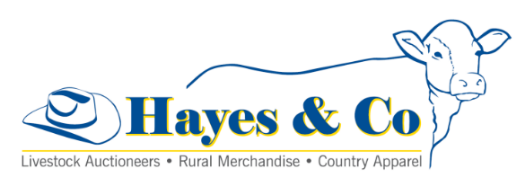 MARKET REPORT SILVERDALE CATTLE SALE MARKET REPORT SILVERDALE CATTLE SALE MARKET REPORT SILVERDALE CATTLE SALE MARKET REPORT SILVERDALE CATTLE SALE MARKET REPORT SILVERDALE CATTLE SALE Wednesday 1st February 2017                     811 HeadWednesday 1st February 2017                     811 HeadWednesday 1st February 2017                     811 HeadWednesday 1st February 2017                     811 HeadWednesday 1st February 2017                     811 HeadDescriptionC/kgVendorkg$COWS 279.2 D & L Tones4701312DAIRY CULLS 233.2 GS & MM Freeck & Sons5841361MEATWORKS BULLS265.2 Court Le Roi Pastoral8052135PASTURE OX319.2 RB Thomson5951899PASTURE STEERS345.2 Jemalong Pastoral3981375FEEDER STEERS (Heavy)343.2 BQ & JA Shirley4231453PASTURE HEIFERS341.2 JF & AC Bell3431169FEEDER HEIFERS341.2 Jack Groenendyk3451177YEALING STEERS375.2 RJ Bayliss3211204YEARLING HEIFERS339.2 JM Gilloway280950VEALER STEERS369.2 Murstaff Industries264976VEALER HEIFERS355.2 Murstaff Industries228811RESTOCKER STEERS375.2 RJ Bayliss2961110Auctioneers comments: A larger yarding came to hand this week which saw the market fully firm to dearer for all types and to a very strong panel of buyers.The next Silverdale Weekly Sale will be next Wednesday 8th February 2017.Auctioneers comments: A larger yarding came to hand this week which saw the market fully firm to dearer for all types and to a very strong panel of buyers.The next Silverdale Weekly Sale will be next Wednesday 8th February 2017.Auctioneers comments: A larger yarding came to hand this week which saw the market fully firm to dearer for all types and to a very strong panel of buyers.The next Silverdale Weekly Sale will be next Wednesday 8th February 2017.Auctioneers comments: A larger yarding came to hand this week which saw the market fully firm to dearer for all types and to a very strong panel of buyers.The next Silverdale Weekly Sale will be next Wednesday 8th February 2017.Auctioneers comments: A larger yarding came to hand this week which saw the market fully firm to dearer for all types and to a very strong panel of buyers.The next Silverdale Weekly Sale will be next Wednesday 8th February 2017.                          Office			07) 5463 8099      admin@hayesandco.com.au                          Peter Hayes		0418 755 732        peter@hayesandco.com.au                          Craig Bell 		            0417 434 095       craig@hayesandco.com.au                          Landon Hayes 	            0448 052 187       landon@hayesandco.com.au                          Office			07) 5463 8099      admin@hayesandco.com.au                          Peter Hayes		0418 755 732        peter@hayesandco.com.au                          Craig Bell 		            0417 434 095       craig@hayesandco.com.au                          Landon Hayes 	            0448 052 187       landon@hayesandco.com.au                          Office			07) 5463 8099      admin@hayesandco.com.au                          Peter Hayes		0418 755 732        peter@hayesandco.com.au                          Craig Bell 		            0417 434 095       craig@hayesandco.com.au                          Landon Hayes 	            0448 052 187       landon@hayesandco.com.au                          Office			07) 5463 8099      admin@hayesandco.com.au                          Peter Hayes		0418 755 732        peter@hayesandco.com.au                          Craig Bell 		            0417 434 095       craig@hayesandco.com.au                          Landon Hayes 	            0448 052 187       landon@hayesandco.com.au                          Office			07) 5463 8099      admin@hayesandco.com.au                          Peter Hayes		0418 755 732        peter@hayesandco.com.au                          Craig Bell 		            0417 434 095       craig@hayesandco.com.au                          Landon Hayes 	            0448 052 187       landon@hayesandco.com.auwww.hayesandco.com.au www.hayesandco.com.au www.hayesandco.com.au www.hayesandco.com.au www.hayesandco.com.au 